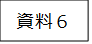 〔６（2024）～８（2026）〕○　についてこのは、『』および『』でつくるようにきめられています。○　をつくったこれまでにがおこなってきたことやとされている　サービスについてかんがえ、８（９３）のやサービスをするのみをきめ、のあるのでのやはたらくことをけするために、このしいをつくりました。○　の６（2024）から８（2026）までの３で　　　とりくみます。○　の、がどれだけできたか、サービスなどが　　どれだけされたかをし、のをします。①　ののへのにする・でしているのうち、をでて、のやグループホームなどでくらすを、３で９にふやします。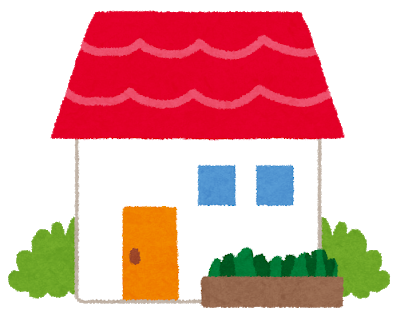 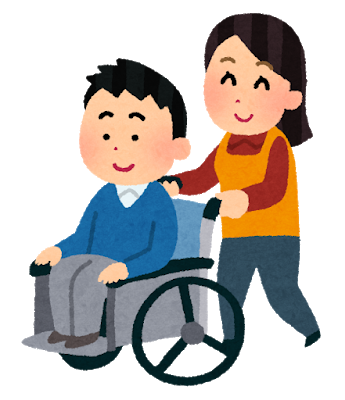 ②　にもしたケアシステムのにする・のに１しているのうち、65のしているを897にへらします。また、65のしているを572にへらします。・のにしているがくできるようにします。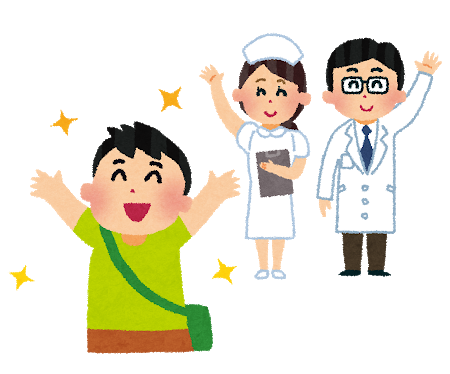 ③　のにする・のあるがでくらしつづけられるよう、のできるをに１かずつつくります。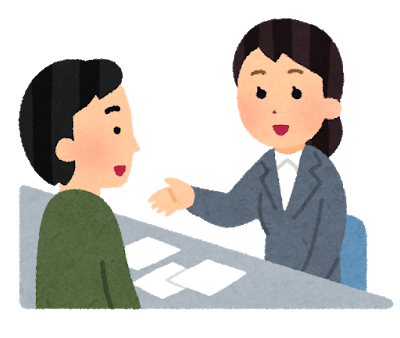 ・のある人のために、どのようながかをべたうえで、でするをつくります。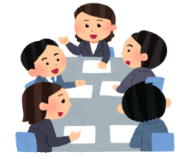 ④　からへのにする・はたらくためのなどをするをしているのうち、をでて、やではたらくを297にふやします。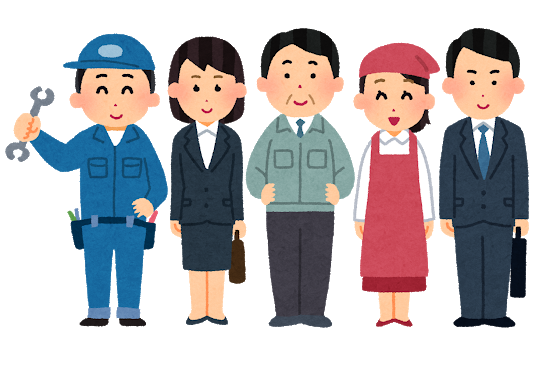 ⑤　ののにする・のあるどものてについてできるやのあるどもができるをかくほします。⑥　の・にする・のあるのをにうけられるようのをよりくしていきます。⑦　サービスのをさせるためのにるのにする・のあるがよりいサービスをうけられるように、を　してサービスをするをそだてたり、やじをするのやのとどのようにすればくなるかしいをします。（１）サービス　　　のため、のにることがあり、がなのにくなどして、なおいをします。※5（2023）は７をしたのみとなっています。（２）サービス　　　のあるののにおける、にけたや　はたらくことをするをします。※5（2023）は７をしたのみとなっています。（３）サービス　　　などにしているへ、にするや、そののなのおいをします。※5（2023）は７をしたのみとなっています。（４）　　　のあるがしたをしてけることができるようサービスのをつくったり、でのをおいするためのをおこないます。※5（2023）は７をしたのみとなっています。（５）－１　　　　のあるどもに、におけるなをおしえるほか、、をみにつけ、になれるためのなおいなどを　　おこないます。※5（2023）は３をしたのみとなっています。（５）－２　（ども・て）　　　があるかいかになく、すべてのどもがいっしょにできるように、のあるどものやこども、、クラブでのけれをやします。※5（2023）は３をしたのみとなっています。（６）にする　　　のあるやなどからのをうけてなどをおこなったり、のある人をおいするへのなやつながりをめるなどをおこなうことにより、でたくさんのおいができるようにします。※5（2023）は７をしたのみとなっています。（７）にもしたケアシステムの　　　のある人がでしてらすことができるよう、、・、まい、（はたらくこと）、のたすけあい、がすべてそろった「ケアシステム」をつくることをめざします。※5（2023）は７をしたのみとなっています。（８）の・のための　　　のあるやそのなどからのたくさんのにこたえられるよう、となるをおき、そのののおいなどをおこないます。※5（2023）は７をしたのみとなっています。（９）サービスのをさせるための　　　ののへのや、やじをするのやのなどとすることで、サービスをもっといものにすることをめざします。※5（2023）は７をしたのみとなっています。（１０）　　　　のあるがでしてをしていけるようおいする　ため、なサービスをおこないます。※5（2023）は７をしたのみとなっています。↗８の６↗９８の65993↘89765530↗572８の3かの64％↗68.9％6かの87％↘84.5％1の93％↘91.0％↗８の６か↗8か（に1かずつ）８の―づくり４↗８の258↗297４８のセンター８か→８かいのあるどもができる19か↗24かいのあるどもができるデイサービス20か↗25かサービス5（2023）8（2026）する52,955↗60,979するの3,115↗3,587する79,596↗87,912するの201↗222する2,546↗3,363するの134↗177する2,700↗4,806するの100↗178サービス5（2023）8（2026）する44,920↗48,540するの2,246↗2,427（）する434↗560（）するの31↗40（）する5,902↗9,841（）するの454↗757する7,344↗9,792するの432↗576（A）する14,260↗14,720（A）するの713↗736（B）する60,660↗82,602（B）するの3,370↗4,589するの245↗332するの248→248サービス5（2023）8（2026）（）する5,220↗7,206（）するの870↗1,201（）する408↗684（）するの68↗114サービス5（2023）8（2026）するの13→13するの931↗1,485するの951→951ののびするに1→に1サービス5（2023）8（2026）するの2,725↗3,439するの2→2するの1→1サービス5（2023）8（2026）する16,944↗27,645するの1,878↗3,068デイサービスする53,640↗66,660デイサービスするの4,470↗5,555する342↗531するの342↗531する0↗16するの0↗2するの15→15するの30↗36するの606↗721ケアにするのをするコーディネーターのするのに67↗に91サービス5（2023）8（2026）・こどもするのに370↗に430するのに60↗に82クラブ（）するのに1,191↗に1,476サービス5（2023）8（2026）のするに4↘に2センターによるのに118→に118センターびマネジャーのへのをおこなうに5→に5センターびマネジャーのやへの、およびをおこなうに72→に72ペアレントトレーニングやペアレントプログラムのプログラムのするのに80↗に90ペアレントトレーニングやペアレントプログラムのプログラムのするの－に2ペアレントメンターのメンターのに33↗に39ピアサポートへのするのに89→に89サービス5（2023）8（2026）、びによるののするに2→に2、びによるのへののするのに19→に19、びによるのにおけるのびののに2→に2のするの1→1のするの1→1のするの174→174のするの9→9の（）するの－555サービス5（2023）8（2026）のやのニーズにできる・なのの→のにするによるな・・のに1,818↗に2,815ののののに187↗に352のとののののに93→に93のののの－に314のするの－に6のによるのの－に16のによるのするの－に111におけるの－に4におけるのの－に6サービス5（2023）8（2026）サービスにるのするのに30→に30システムによるのの→システムによるののに1→に1のとのの→のとののに1→に1サービス5（2023）8（2026）・の→の→16か→16かセンターのの→の→の→するのに69→に69の→・する236↗329の11→11サービスサービス5（2023）8（2026）・するに96→に96するに212→に212するに180→に180・するに460→に460するに22,318→に22,318（）するに20→に20に41→に41するの2,046→2,046する36,828→36,828センターセンター（）30か→30かセンターセンターするの（）656↗658センターセンター（）2か→2かセンターセンターするの（）16→16センターセンター1か→1かセンターセンターするのに920→に9205か→5か・・に36→に36ろうけ・ろうけ・に5→に5サービスサービス5（2023）8（2026）けけに5→に5・（）・（）する4↗7ろうけ・ろうけ・するに1,668↗に3,531けけするに152↗に239・・ピアサポートに4→に4によるによるのに4↘に2ホームホーム2か→2かホームホームするの18→18サービスサービス9か→9かサービスサービスするのに4,024→に4,024するのに1,124↗に1,404（、）（、）2か→2か（、）（、）するのに41→に41（け、ボランティア）（け、ボランティア）1か→1か27か→27かするの125→125サービスサービス5（2023）8（2026）・いきいき・いきいき4か→4か・いきいき・いきいきするのに22→に22スポーツ・レクリエーションスポーツ・レクリエーション13か→13かスポーツ・レクリエーションスポーツ・レクリエーションするのに1,548→に1,548・・11か→11か・・するのに931→に931・の・の2か→2か・の・のするのに421↘に390するに44→に44するに37→に37とのによるとのによるするの－に12